Структурное подразделение «Детский сад №11 комбинированного вида»МБДОУ «Детский сад «Радуга» комбинированного вида»Рузаевского муниципального района Воспитатели:  Иванова М.А.      Карасева И.В.Рузаевка 2022Проект «Мы помним! Мы гордимся!»Вид проекта :По продолжительности: краткосрочный.По количеству участников: фронтальный.По характеру контактов: в рамках МБДОУ.Участники:дети второй младшей группы № 3 «Теремок»;родители детей;воспитатели: Иванова М.А., Карасева И.В.Тип проекта: познавательный,  творческо-информационный.Сроки реализации проекта: 25.04.2022 г. – 13.05.2022г.Актуальность:Очень важно помнить историю своей Родины – особенно ее печальные и знаковые страницы. Это воспитывает в ребёнке дух патриотизма. Мы не должны допустить того, чтобы наши дети не знали о войне и ее героях. Рассказывая детям о Великой Отечественной войне, о подвиге советских людей, мы не только определяем отношение ребенка к миру и к себе, мы учим ребенка сопереживать чужой беде, гуманности, великодушию. Воспитываем у детей чувство патриотизма и чувство гордости за свой народ. Дети младшего дошкольного возраста не имеют представления о понятии патриотизма. Поэтому, принимая участие в этом проекте, очень важно донести до ребенка – чувство личной ответственности за свою Родину и ее будущее. Пробудить в детях любовь к родной земле, формируя такие черты характера, которые помогут стать достойным человеком и гражданином своей страны.Проблема проекта: У детей младшего дошкольного возраста не развиты нравственно-патриотические чувства. Цель проекта:Формирование нравственных ценностей у детей младшего дошкольного возраста.Задачи проекта:Сообщить детям первоначальные сведения о Великой Отечественной войне. Дать знания о защитниках отечества, о функциях армии.Познакомить с произведениями художественной литературы, искусства и музыки военных лет.Формировать уважение к защитникам Родины, гордость за русский народ, любовь к Родине.Способствовать развитию совместной деятельности ребенка и его родителей в процессе ознакомления с историей Великой Отечественной войны.Пути реализации:Беседы с детьми, рассматривание иллюстраций на тему Великой Отечественной войны;чтение художественной литературы и заучивание стихотворений;творческая деятельность;малоподвижные и подвижные игры;Ожидаемые результаты реализации проекта:получение первоначальных знаний о Великой Отечественной войне, о защитниках Отечества, о функциях армии; знакомство с произведениями художественной литературы, искусства и музыки военных лет;формирование уважительного отношения к участникам войны;формирование нравственно-патриотических качеств у детей;оформление уголка памяти.Этапы проведения проектаПроект реализовывался в трех направлениях:1. Совместная деятельность воспитателей и детей;2. Работа воспитателей и родителей;3. Совместная деятельность родителей и детей.План работы с детьми.План работы с родителями.Результат проекта:Сформировались первоначальные знания о Великой Отечественной войне, о защитниках Родины, о  функциях армии;Познакомились с произведениями художественной литературы и музыки военных лет;Дети проявляют самостоятельность: рассматривают иллюстрации, участвуют в беседах, задают вопросы;Сформировалось понятие у детей об уважительном отношении к ветеранам войны;Оформили уголок памяти.Вывод:В результате реализации данного проекта  дети заинтересовались данной темой, проявляли познавательную активность при знакомстве со сведениями о ВОВ и празднике Победы. Полученные знания дети отражали в продуктивных видах деятельности, во время занятий, в сюжетно-ролевых играх. Дети познакомились с подвигами участников войны, смогли понять значимость мира на Земле. Слушали стихотворения, рассказы и песни о войне. Дети проявляли большой интерес, задавали много вопросов, проявляли сострадание к людям павших на полях  битвы. С удовольствием рисовали салют Победы. Посетили музей боевой техники под открытым небом.Подготовительные работы ко Дню Победы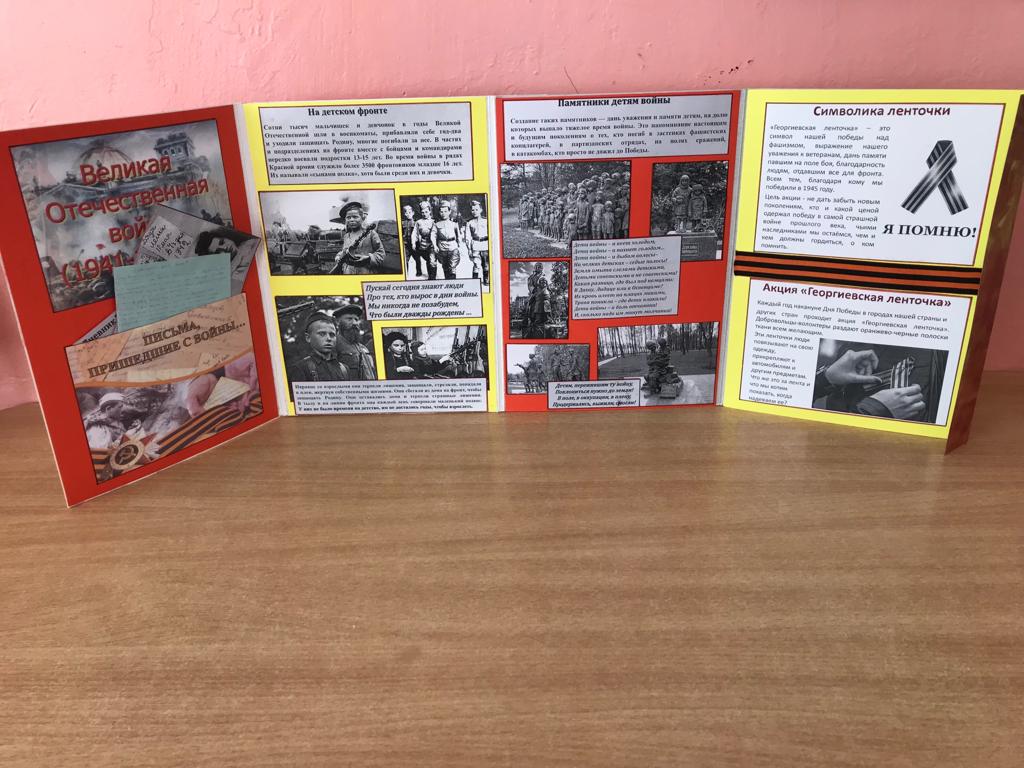 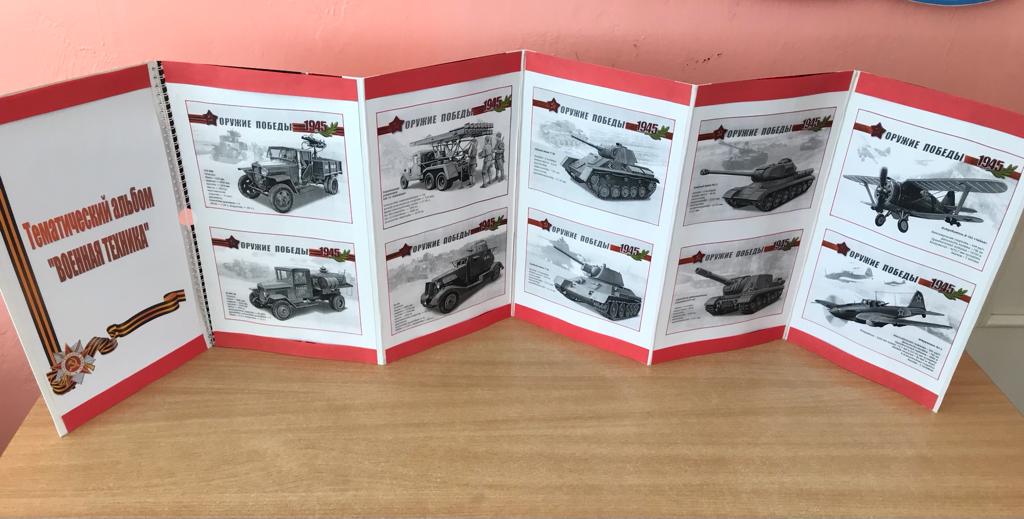 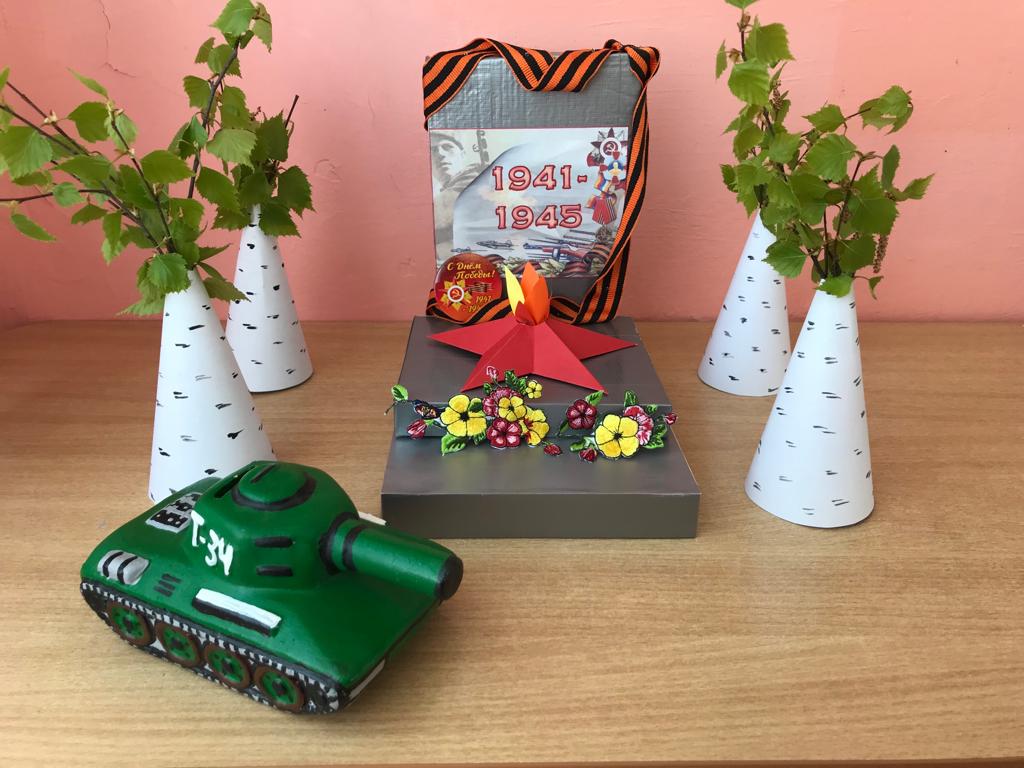 Оформление уголка памяти в групповом помещении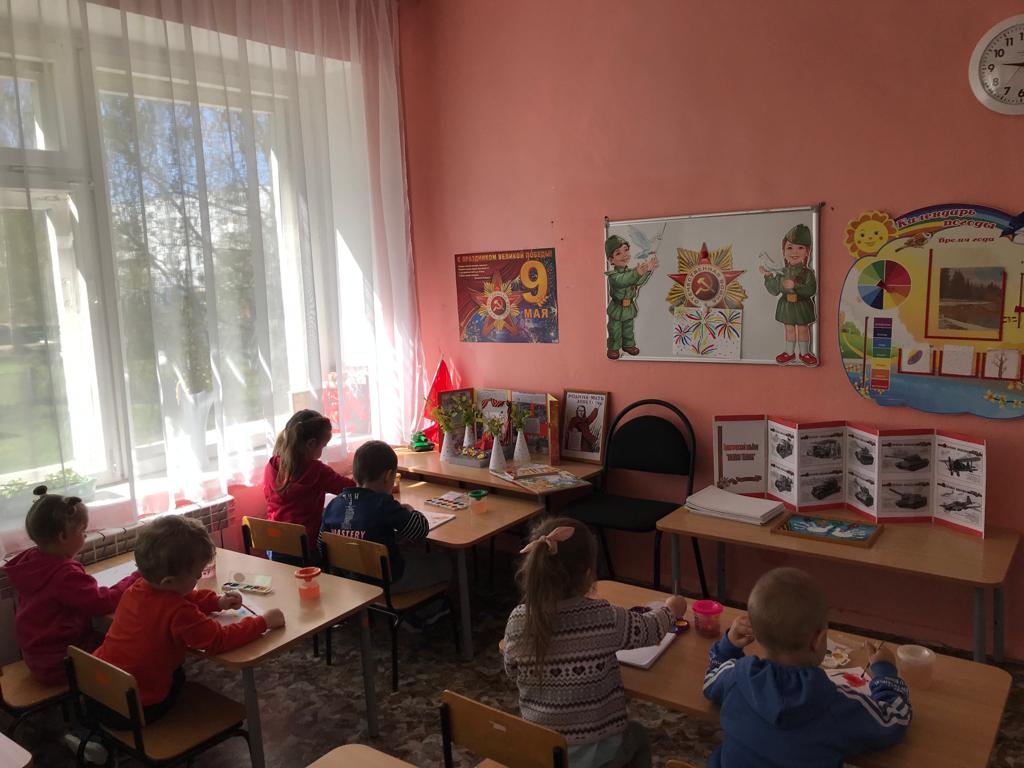 Рассматривание иллюстраций, альбомов о ВОВ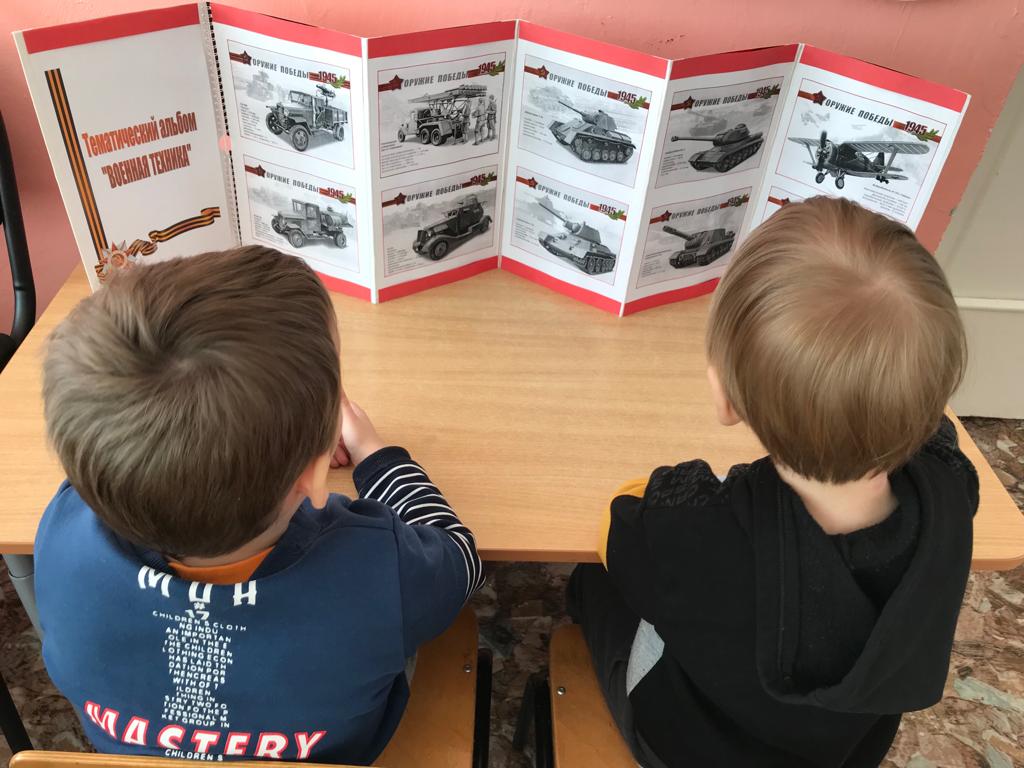 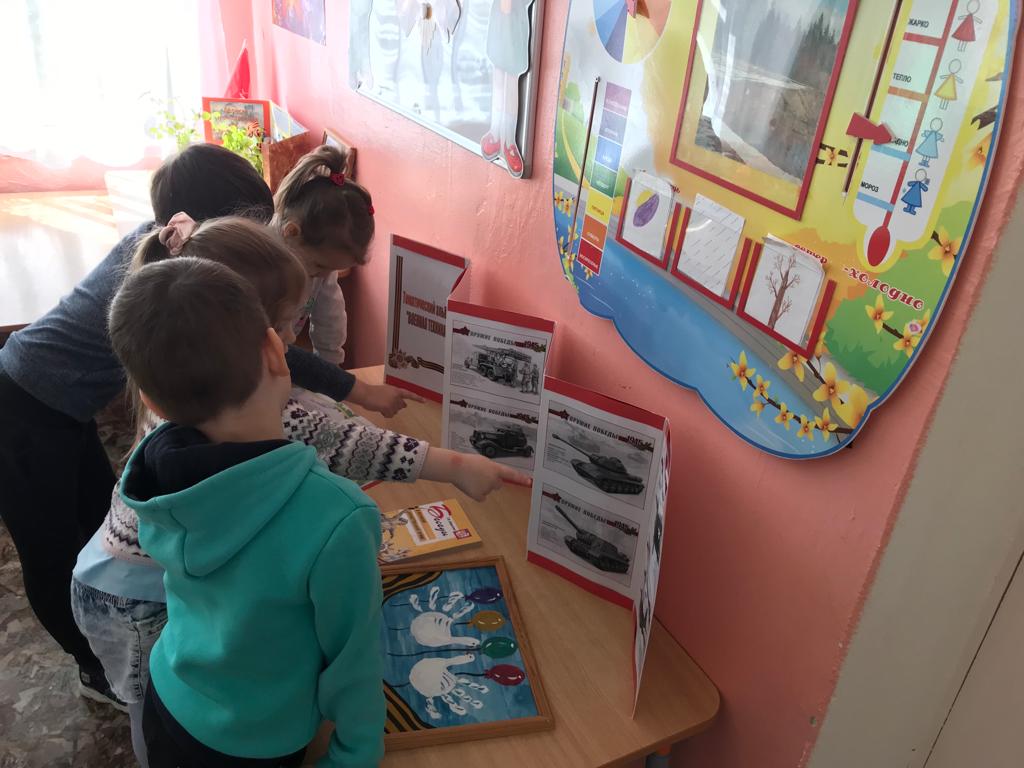 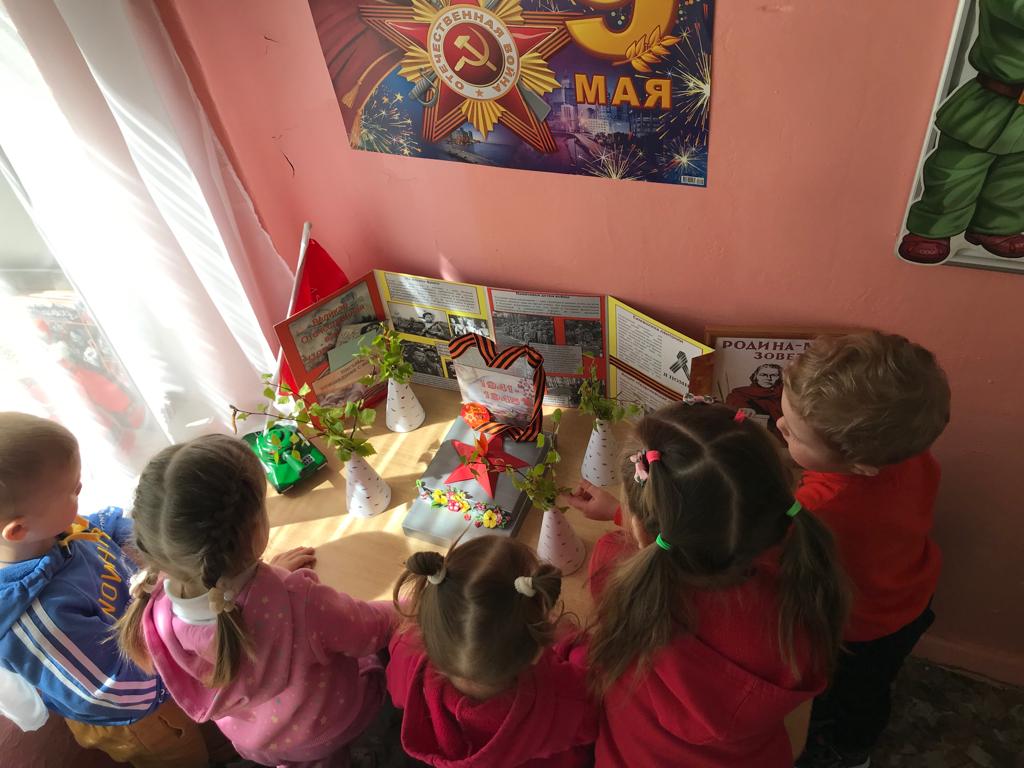 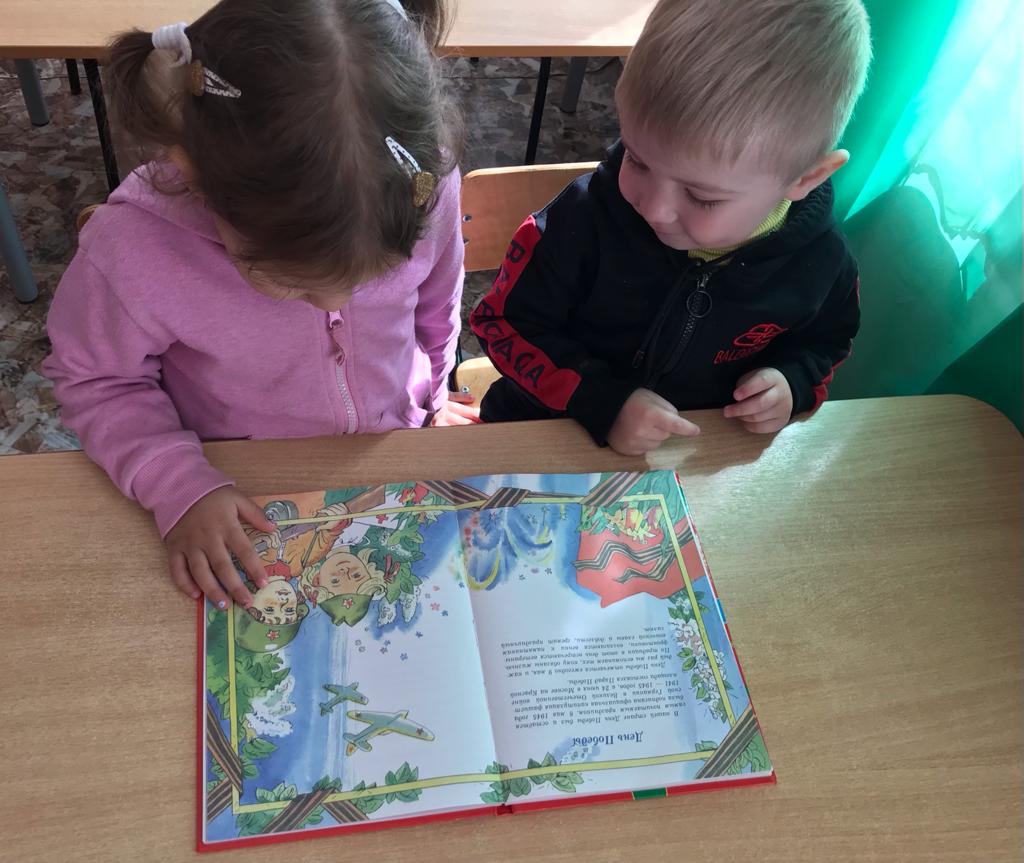 Рисуем салют Победы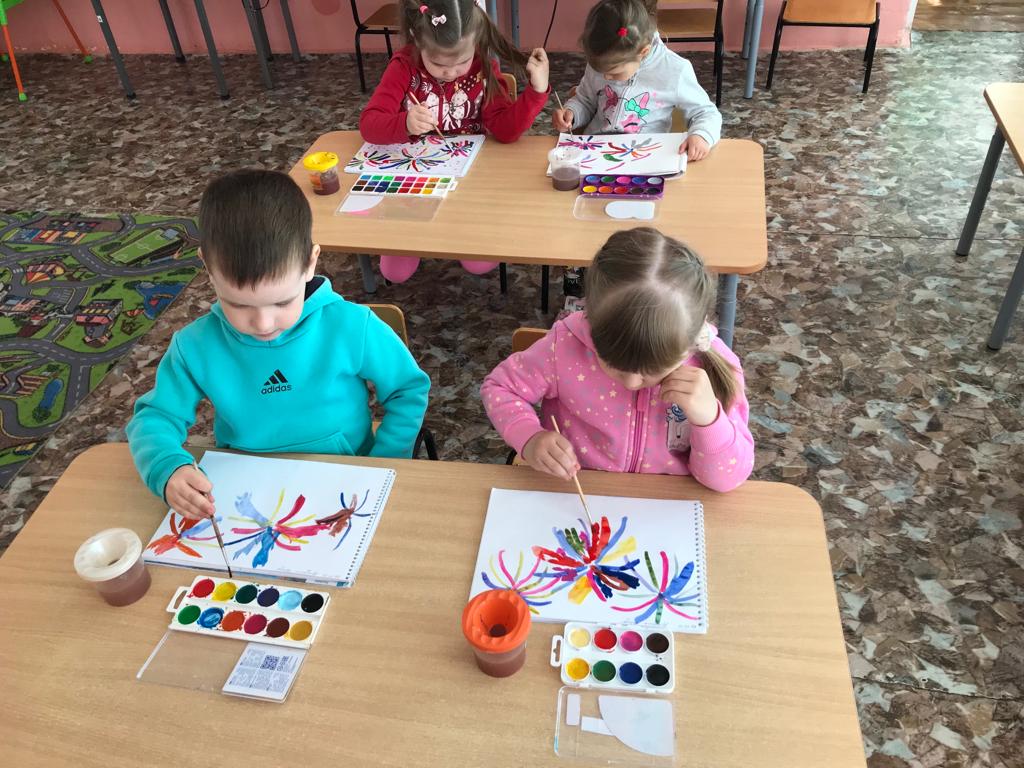 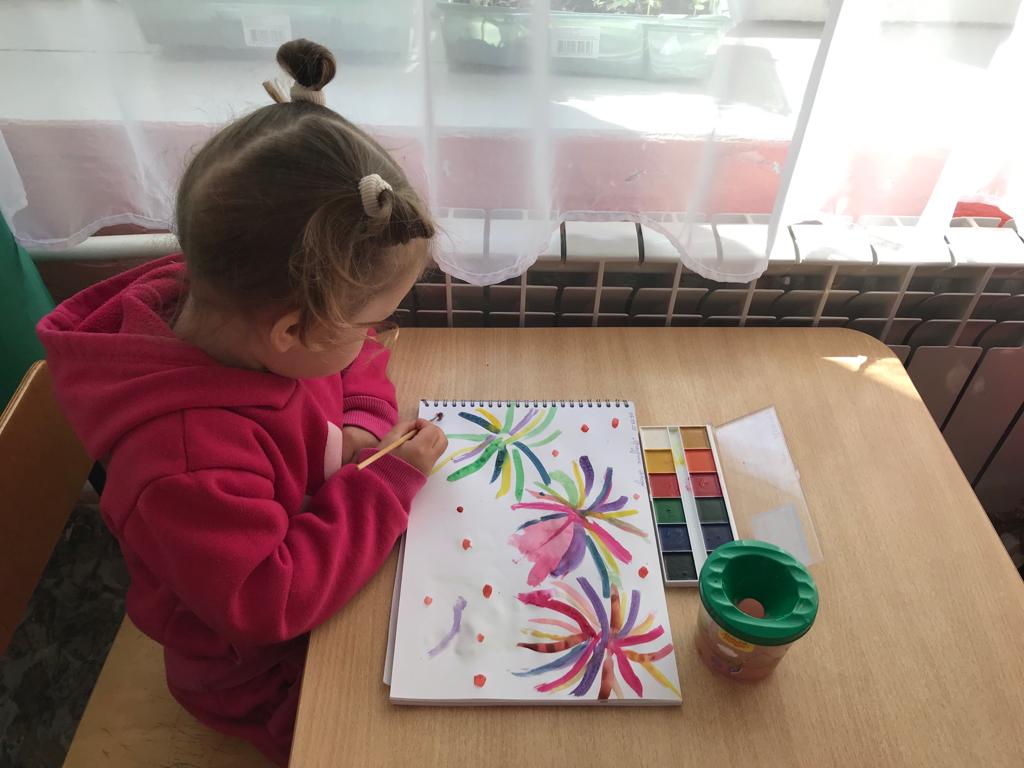 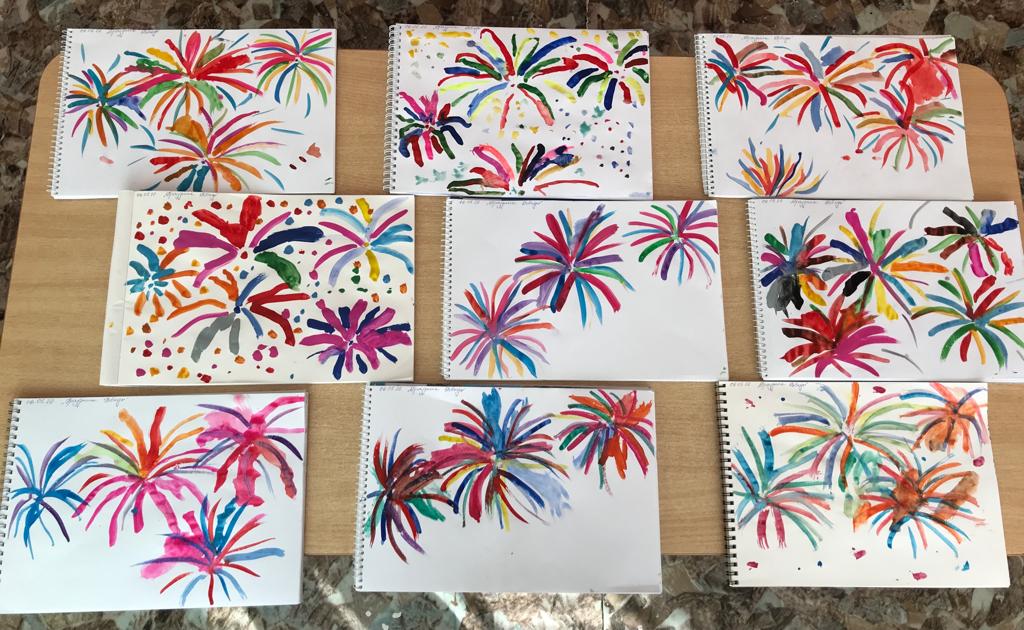 В музее боевой техники под открытым небом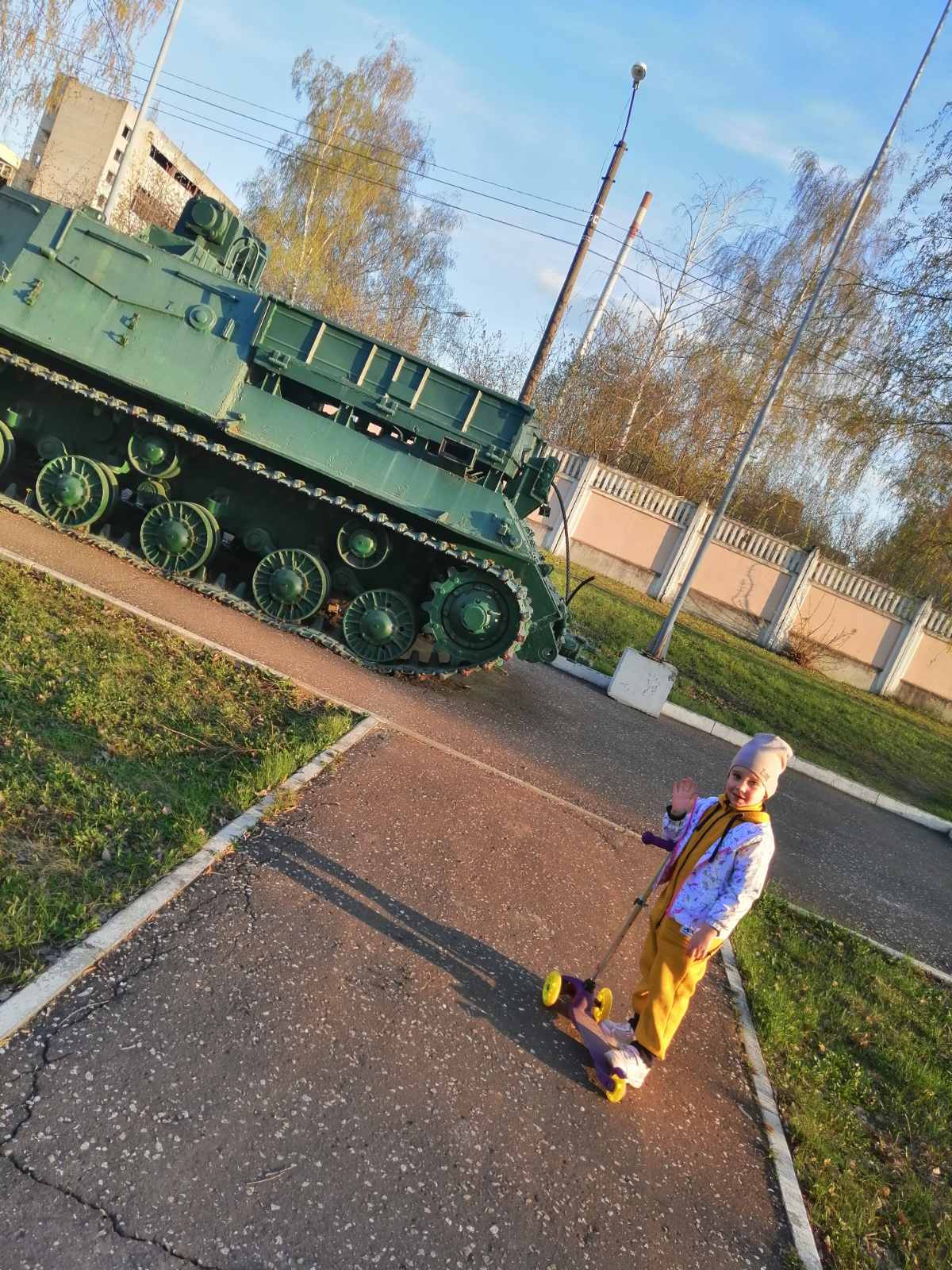 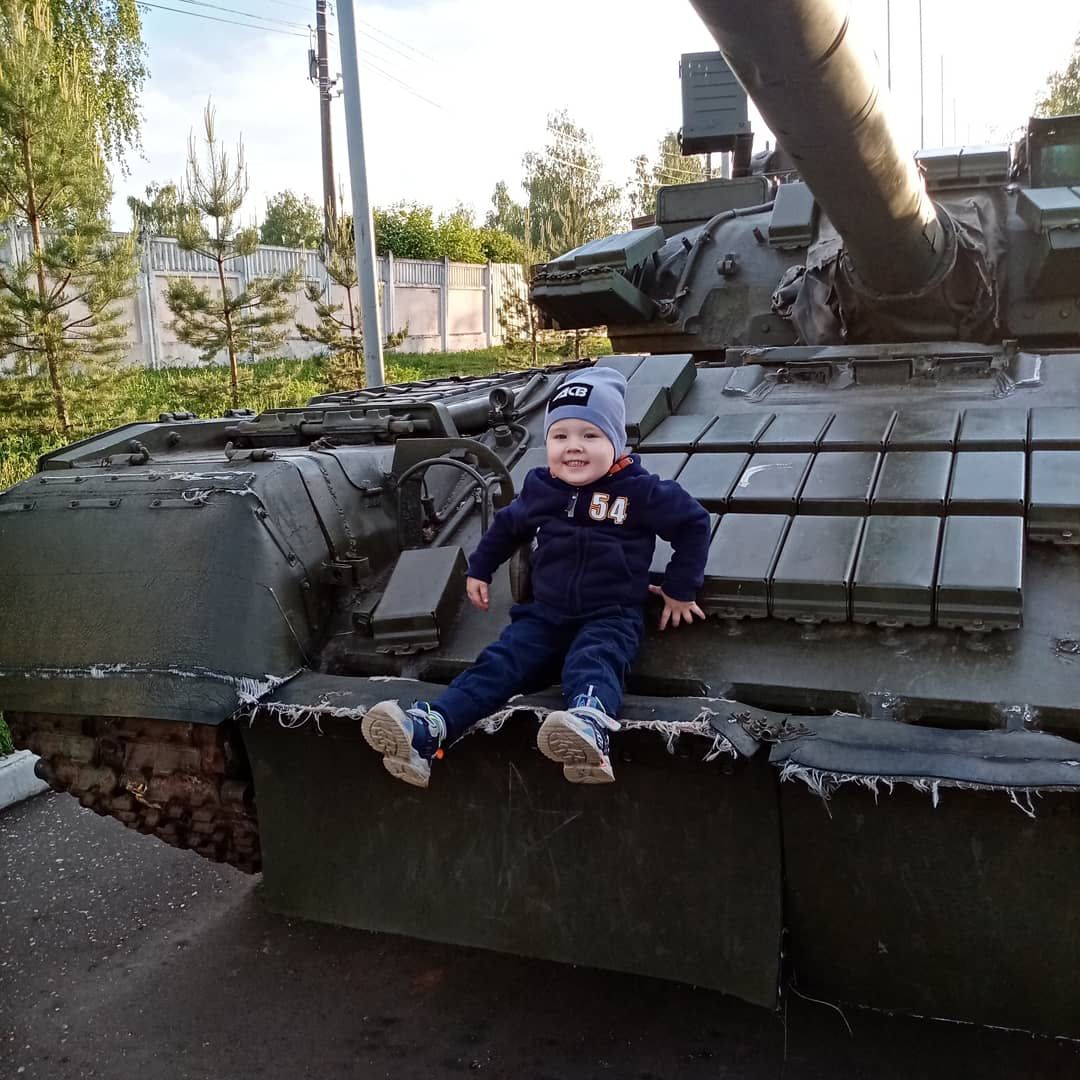 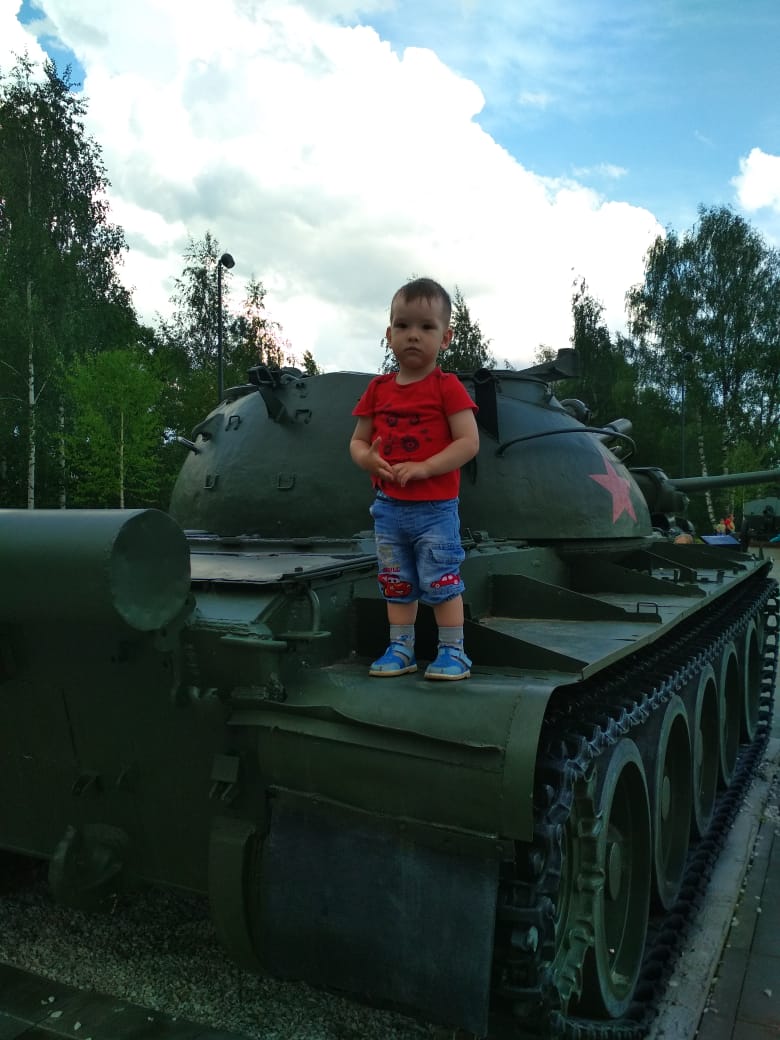 Готовы к Параду Победы!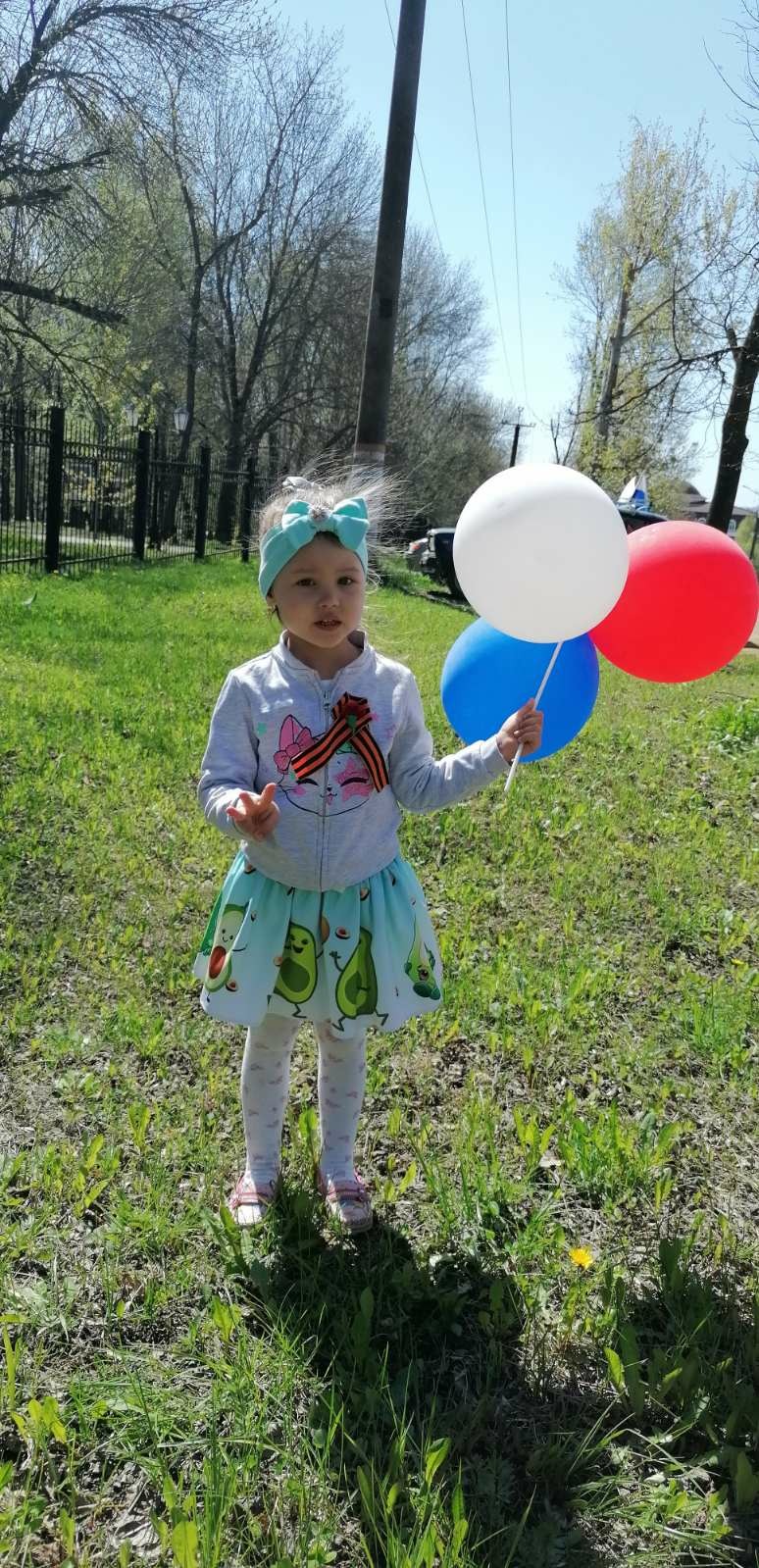 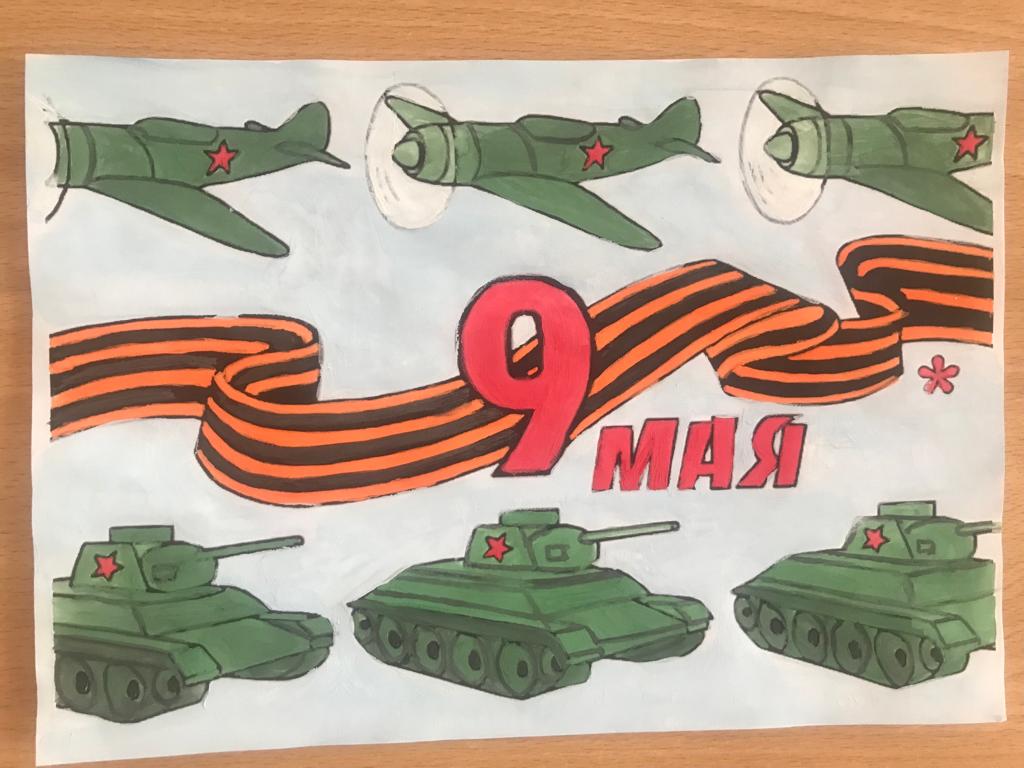 № п/пЭтапы проектаУчастники1Подготовительный этапФормулировка цели и задач проекта.Сбор информации и иллюстраций по теме проекта.Изучение методической литературы.Подбор детской художественной литературы и игр.Ознакомление родителей с проектом.Предложить родителям посетить вместе с детьми музей боевой техники.Планирование предстоящей деятельности с воспитанниками.Воспитатели2Основной этап1. Беседы: «Детям о Великой Отечественной войне», «История Георгиевской ленты»2.  Чтение стихотворений и рассказов о ВОВ, рассматривание иллюстраций3. Слушание музыкальных произведений о войне: «Катюша», «День Победы», «Вставай страна огромная»4. Дидактические игры: «Военная техника», «Кому что нужно?»5. Подвижные игры: «Летчики на аэродром», «Пройди через болото»Воспитатели, дети3Заключительный этапОформление уголка памятиВоспитатели, детиОформление тематического альбома «Военная техника»ВоспитателиВыставка детских рисунков Воспитатели, детиФотоотчет Воспитатели, родителиОбразовательные областиВиды деятельностиПознавательное развитие Задачи: рассказать детям о Великой Отечественной войне, о защитниках нашей Родины; познакомить с праздником «День Победы». -Рассматривание иллюстраций на данную тему.-НОД  «День Победы»-Беседа «Детям о Великой Отечественной войне» -Беседа «История Георгиевской ленты»Речевое развитиеЗадачи: познакомить с художественной литературой: рассказы, стихи. Рассматривание иллюстраций на военную тематику.-Чтение с детьми стихов: «Что такое День Победы?» (А. Усачев),«Звездочка» (А.Жаров), «Что за праздник?» (Н.Иванова)-Чтение рассказов: «Памятник советскому солдату» (Л.Кассиль), «Шуба» (С.Алексеев), «Парад» (В.Орлов)-НОД «Праздник Победы»Социально-коммуникативное развитиеЗадачи: совершенствовать практические умения и навыки детей, их свободное применение в играх и творческой деятельности.- Сюжетно-ролевая игра «Больница»-Сюжетно-ролевая игра «Летчики»- Д/и «Военная техника» (разрезные картинки)-Д/и «Кому что нужно?»Художественно-эстетическое развитиеЗадачи: продолжать учить детей рисовать,  развивать желание заниматься творческой деятельностью.-НОД по рисованию  «Салют Победы»-Слушание музыкальных произведений о войне: «Катюша» (сл. М.Исаковский, муз.М.Блантер), «День Победы» (сл. В.Харитонов, муз. Д.Тухманов), «Священная война» (сл. В.Лебедев-Кумач, муз. А.Александрова)Физическое развитиеЗадачи: формировать представления о здоровом образе жизни.- Подвижная игра «Летчики на аэродром», «Пройди через болото»- Физкультминутка «Салют»Тема Форма работыУчастие в проектной деятельностиПосетить вместе с детьми музей боевой техники (под открытым небом), посмотреть Парад  Победы«Читаем дома»Рекомендации в подборе литературы для прочтения детям «Как рассказать детям о войне»Консультация 